ЗАКОНРЕСПУБЛИКИ ТАТАРСТАНО ПАТРИОТИЧЕСКОМ ВОСПИТАНИИ ГРАЖДАН В РЕСПУБЛИКЕ ТАТАРСТАНПринятГосударственным СоветомРеспублики Татарстан23 ноября 2023 годаСтатья 1. Предмет регулирования настоящего Закона1. Настоящий Закон регулирует отношения, возникающие в сфере патриотического воспитания граждан в Республике Татарстан (далее - патриотическое воспитание), определяет цель, принципы и задачи патриотического воспитания.2. Законодательство Республики Татарстан о патриотическом воспитании основывается на соответствующих положениях Конституции Российской Федерации, Конституции Республики Татарстан, федеральных законов, иных нормативных правовых актов Российской Федерации и состоит из настоящего Закона, других законов Республики Татарстан и принимаемых в соответствии с ними нормативных правовых актов Республики Татарстан.Статья 2. Основные понятия, используемые в настоящем Законе1. Для целей настоящего Закона под патриотическим воспитанием понимается целенаправленная деятельность органов государственной власти Республики Татарстан, органов местного самоуправления, социально ориентированных некоммерческих организаций, осуществляющих деятельность в сфере патриотического, в том числе военно-патриотического, воспитания граждан, и иных субъектов патриотического воспитания по формированию у граждан патриотического сознания, верности Родине, готовности к выполнению гражданского долга и конституционных обязанностей по защите Отечества, уважения к отечественной истории.2. Иные понятия, используемые в настоящем Законе, применяются в значениях, установленных федеральным законодательством и законодательством Республики Татарстан.Статья 3. Цель, принципы и задачи патриотического воспитания1. Основной целью патриотического воспитания является формирование у граждан духовно-нравственных и социальных ценностей, гражданственности, верности конституционному и воинскому долгу, ответственности и дисциплинированности.2. Принципами патриотического воспитания являются:1) адресный подход в работе с гражданами;2) системность, организация взаимодействия органов государственной власти Республики Татарстан с иными субъектами патриотического воспитания;3) учет национальных, этнокультурных, конфессиональных особенностей граждан при организации деятельности по патриотическому воспитанию;4) непрерывность и преемственность в патриотическом воспитании граждан;5) открытость и независимость в оценке результатов реализации мер, направленных на патриотическое воспитание;6) формирование отношения к семье как основе российского общества.3. Основными задачами патриотического воспитания являются:1) воспитание граждан в духе уважения к Конституции Российской Федерации, Конституции Республики Татарстан, соблюдения законности;2) формирование у граждан уважения к культурному, историческому прошлому и традициям Российской Федерации, Республики Татарстан, готовности к служению Отечеству, его защите, добросовестному выполнению гражданского, профессионального и воинского долга;3) привитие гражданам чувства гордости и уважения к государственным символам Российской Федерации, государственным символам Республики Татарстан;4) развитие системы патриотического воспитания, повышение престижа государственной службы, совершенствование подготовки граждан к службе в рядах Вооруженных Сил Российской Федерации;5) развитие добровольческой (волонтерской) деятельности;6) формирование у граждан потребности в духовно-нравственном развитии и уважительного отношения к старшему поколению, обеспечение связи между поколениями, проявление заботы о пожилых и близких людях, укрепление института семьи и сохранение традиционных семейных ценностей;7) развитие дружественных связей между народами, создание условий для обеспечения межнационального и межконфессионального согласия, противодействия проявлениям экстремизма.Статья 4. Государственная политика Республики Татарстан в сфере патриотического воспитания1. Государственная политика Республики Татарстан в сфере патриотического воспитания представляет собой совокупность мер, осуществляемых органами государственной власти Республики Татарстан во взаимодействии с органами местного самоуправления и иными субъектами патриотического воспитания, направленных на патриотическое воспитание.2. Реализация государственной политики Республики Татарстан в сфере патриотического воспитания осуществляется в следующих формах:1) нормативно-правовое регулирование в сфере патриотического воспитания;2) научное и методическое сопровождение системы патриотического воспитания, распространение наиболее успешных и перспективных форм и методов работы по патриотическому воспитанию;3) межведомственное взаимодействие и развитие государственно-общественного партнерства в сфере патриотического воспитания;4) разработка и внедрение программ, методик по организации и проведению патриотического воспитания детей и молодежи и повышению их мотивации к службе Отечеству, интереса к изучению истории Отечества;5) подготовка специалистов в сфере патриотического воспитания;6) информационное обеспечение патриотического воспитания;7) создание и сохранение историко-краеведческих и мемориальных музеев, установление и благоустройство памятников, обелисков, стел, других мемориальных сооружений, объектов, увековечивающих дни воинской славы и памятные даты Российской Федерации, памятные даты Республики Татарстан, организация выставок, установление на местах воинской славы мемориальных знаков;8) разработка туристских маршрутов по историческим местам Республики Татарстан;9) обеспечение условий для прохождения гражданами допризывного и призывного возрастов подготовки к службе в рядах Вооруженных Сил Российской Федерации;10) организация и развитие системы взаимодействия образовательных организаций с организациями ветеранов, музеями боевой славы, а также с ветеранами Великой Отечественной войны, боевых действий, военной службы;11) оказание поддержки деятелям искусства и литературы в создании произведений патриотической направленности;12) организация и проведение торжественных и памятных мероприятий, посвященных дням воинской славы и памятным датам Российской Федерации, памятным датам Республики Татарстан;13) поддержка общественных проектов в сфере патриотического воспитания.Статья 5. Субъекты патриотического воспитанияСубъектами патриотического воспитания являются:1) органы государственной власти Республики Татарстан и подведомственные им организации;2) органы местного самоуправления и подведомственные им организации;3) образовательные и научные организации;4) государственные и муниципальные организации культуры, искусства и кинематографии;5) государственные и муниципальные организации в сфере молодежной политики, физической культуры и спорта;6) социально ориентированные некоммерческие организации, осуществляющие деятельность в сфере патриотического, в том числе военно-патриотического, воспитания граждан (далее - некоммерческие организации);7) общественно-государственные организации, организации ветеранов, поисковые объединения и иные общественные объединения патриотической направленности;8) государственные и муниципальные средства массовой информации;9) центры патриотического воспитания;10) граждане Российской Федерации, чей авторитет, патриотизм и верность своему гражданскому, профессиональному и воинскому долгу стали побудительным примером и образцом для подражания.Статья 6. Полномочия органов государственной власти Республики Татарстан в сфере патриотического воспитания1. К полномочиям Государственного Совета Республики Татарстан относятся:1) законодательное регулирование отношений в сфере патриотического воспитания;2) осуществление контроля за соблюдением и исполнением законов Республики Татарстан в сфере патриотического воспитания;3) осуществление иных полномочий, предусмотренных федеральным законодательством и законодательством Республики Татарстан.2. К полномочиям Главы (Раиса) Республики Татарстан относятся:1) издание нормативных правовых актов в сфере патриотического воспитания;2) обеспечение координации деятельности органов исполнительной власти Республики Татарстан с иными государственными органами, органами местного самоуправления и иными субъектами патриотического воспитания;3) образование Координационного совета по патриотическому воспитанию граждан в Республике Татарстан (далее - Координационный совет), утверждение положения о Координационном совете и его состава;4) осуществление иных полномочий, предусмотренных федеральным законодательством и законодательством Республики Татарстан.3. К полномочиям Кабинета Министров Республики Татарстан относятся:1) издание нормативных правовых актов в сфере патриотического воспитания;2) определение основных направлений государственной политики Республики Татарстан в сфере патриотического воспитания;3) утверждение государственных программ Республики Татарстан в сфере патриотического воспитания;4) организация оказания методической помощи органам местного самоуправления в сфере патриотического воспитания;5) оказание содействия и поддержки некоммерческим организациям в сфере патриотического воспитания;6) осуществление иных полномочий, предусмотренных федеральным законодательством и законодательством Республики Татарстан.4. К полномочиям органа исполнительной власти Республики Татарстан, осуществляющего государственное управление в сфере образования, относятся:1) осуществление мер, направленных на патриотическое воспитание обучающихся в образовательных организациях;2) взаимодействие с общественными объединениями патриотической направленности по вопросам реализации мероприятий в сфере патриотического воспитания;3) организация и проведение мероприятий, направленных на формирование патриотического сознания обучающихся;4) организация и проведение среди обучающихся олимпиад и конкурсов по патриотическому воспитанию;5) обеспечение получения начальных знаний по основам военной службы обучающимися в общеобразовательных организациях;6) организация проведения подготовки по основам военной службы обучающихся в образовательных организациях, реализующих образовательные программы среднего общего образования или среднего профессионального образования;7) содействие развитию в образовательных организациях краеведческого движения, исследовательской, культурно-просветительской работы по изучению историко-культурного наследия Республики Татарстан;8) осуществление иных полномочий, предусмотренных федеральным законодательством и законодательством Республики Татарстан.5. К полномочиям органа исполнительной власти Республики Татарстан, осуществляющего государственное управление в области молодежной политики, относятся:1) повышение уровня патриотической, политической и гражданской активности, зрелости молодежи;2) усиление роли гражданско-патриотического воспитания в формировании ценностных ориентиров молодежи;3) развитие системы патриотического воспитания молодежи, национального самосознания и толерантности в молодежной среде;4) содействие развитию добровольческой (волонтерской) деятельности в Республике Татарстан;5) организация и проведение мероприятий патриотической направленности;6) осуществление иных полномочий, предусмотренных федеральным законодательством и законодательством Республики Татарстан.6. К полномочиям органа исполнительной власти Республики Татарстан, осуществляющего государственную политику и регулирующего отношения в сфере культуры, искусства, кинематографии, относятся:1) организация проведения мероприятий, посвященных историческим событиям и памятным датам Российской Федерации и Республики Татарстан;2) организация, в том числе установление порядка проведения, фестивалей, конкурсов, выставок, кинофестивалей, творческих семинаров, тематических встреч со зрителями и иных мероприятий в сфере патриотического воспитания;3) участие в российских и международных выставках, конференциях, фестивалях и конкурсах в сфере патриотического воспитания, организация выставок на патриотическую тематику;4) проведение конкурса на лучший музей (музейную экспозицию), посвященный увековечению памяти защитника (защитников) Отечества и совершенных им (ими) подвигов;5) осуществление иных полномочий, предусмотренных федеральным законодательством и законодательством Республики Татарстан.7. К полномочиям органа исполнительной власти Республики Татарстан, осуществляющего государственное управление и деятельность в области физической культуры и спорта, относятся:1) организация физкультурно-оздоровительных спортивных мероприятий в целях повышения уровня физической подготовленности всех возрастных групп населения Республики Татарстан;2) пропаганда военно-прикладных видов спорта;3) организация реализации Всероссийского физкультурно-спортивного комплекса "Готов к труду и обороне" (ГТО) для всех возрастных групп населения Республики Татарстан;4) осуществление иных полномочий, предусмотренных федеральным законодательством и законодательством Республики Татарстан.8. К полномочиям органа исполнительной власти Республики Татарстан, осуществляющего полномочия по вопросам государственного управления в сфере печати и массовых коммуникаций, относятся:1) организация освещения в средствах массовой информации мероприятий в сфере патриотического воспитания;2) организация издания и распространения книг и печатной продукции, способствующих формированию патриотизма;3) организация и проведение журналистских, творческих конкурсов на патриотическую тематику;4) осуществление иных полномочий, предусмотренных федеральным законодательством и законодательством Республики Татарстан.9. К полномочиям органа исполнительной власти Республики Татарстан, осуществляющего функции по государственному управлению в сфере туризма, относятся:1) оказание содействия в разработке туристских маршрутов по историческим местам Республики Татарстан;2) осуществление иных полномочий, предусмотренных федеральным законодательством и законодательством Республики Татарстан.Статья 7. Участие органов местного самоуправления в патриотическом воспитании1. Органы местного самоуправления вправе участвовать в деятельности по патриотическому воспитанию в пределах полномочий, установленных федеральным законодательством.2. Органы местного самоуправления вправе утверждать муниципальные программы, содержащие мероприятия в сфере патриотического воспитания.Статья 8. Координационный совет1. В целях совершенствования взаимодействия органов исполнительной власти Республики Татарстан, иных государственных органов, органов местного самоуправления, а также иных субъектов патриотического воспитания создается Координационный совет.2. Координационный совет образуется Главой (Раисом) Республики Татарстан и является консультативно-совещательным органом.3. В состав Координационного совета включаются депутаты Государственного Совета Республики Татарстан, представители органов исполнительной власти Республики Татарстан, иных государственных органов, органов местного самоуправления, некоммерческих организаций. В состав Координационного совета при необходимости могут включаться представители иных субъектов патриотического воспитания.4. Координационный совет ежегодно представляет Главе (Раису) Республики Татарстан отчет о реализации государственной политики в сфере патриотического воспитания граждан в Республике Татарстан.Статья 9. Участие граждан в мероприятиях в сфере патриотического воспитанияВ рамках реализации мероприятий по патриотическому воспитанию, повышению престижа военной службы, пропаганде защиты Отечества граждане вправе принимать участие в мероприятиях:1) по сохранению и благоустройству воинских захоронений, мест погребения погибших при защите Отечества, установке надгробий, памятников, стел, обелисков, других мемориальных сооружений и объектов, увековечивающих память погибших;2) по сохранению и обустройству отдельных территорий, исторически связанных с подвигами погибших при защите Отечества;3) по проведению поисковой работы, направленной на выявление неизвестных воинских захоронений и непогребенных останков, установление имен погибших и пропавших без вести при защите Отечества;4) по освещению в средствах массовой информации материалов о погибших при защите Отечества, организации и проведению памятных выставок, посвященных их подвигам;5) в других мероприятиях в соответствии с федеральным законодательством и законодательством Республики Татарстан.Статья 10. Участие некоммерческих организаций в патриотическом воспитании1. Некоммерческие организации вправе:1) организовывать и проводить мероприятия в сфере патриотического воспитания в соответствии с федеральным законодательством и законодательством Республики Татарстан;2) участвовать в патриотическом воспитании в иных формах в соответствии с федеральным законодательством и законодательством Республики Татарстан.2. Органы государственной власти Республики Татарстан содействуют некоммерческим организациям в укреплении культурных, духовно-нравственных основ патриотического воспитания посредством:1) привлечения к участию в мероприятиях по патриотическому воспитанию в рамках государственных программ Республики Татарстан;2) иных форм, предусмотренных федеральным законодательством и законодательством Республики Татарстан.Статья 11. Финансовое обеспечение реализации государственной политики Республики Татарстан в сфере патриотического воспитанияФинансовое обеспечение реализации государственной политики Республики Татарстан в сфере патриотического воспитания осуществляется за счет средств бюджета Республики Татарстан в пределах средств, предусмотренных законом Республики Татарстан о бюджете Республики Татарстан на соответствующий финансовый год и плановый период на указанные цели, а также иных источников, не запрещенных федеральным законодательством и законодательством Республики Татарстан.Статья 12. Вступление в силу настоящего ЗаконаНастоящий Закон вступает в силу со дня его официального опубликования.Глава (Раис)Республики ТатарстанР.Н.МИННИХАНОВКазань, Кремль9 декабря 2023 годаN 123-ЗРТ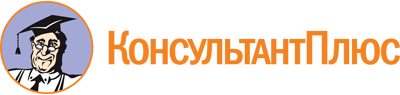 Закон РТ от 09.12.2023 N 123-ЗРТ
"О патриотическом воспитании граждан в Республике Татарстан"
(принят ГС РТ 23.11.2023)Документ предоставлен КонсультантПлюс

www.consultant.ru

Дата сохранения: 08.06.2024
 9 декабря 2023 годаN 123-ЗРТ